МИНИСТЕРСТВО ОБРАЗОВАНИЯ И НАУКИ РОССИЙСКОЙ ФЕДЕРАЦИИМОСКОВСКИЙ ГОСУДАРСТВЕННЫЙ ТЕХНИЧЕСКИЙ УНИВЕРСИТЕТ МИРЭАПодлежит возврату№ 1352А.Н. БогаченковЦИФРОВЫЕ УСТРОЙСТВА И МИКРОПРОЦЕССОРЫМетодические указанияпо выполнению лабораторных работдля студентов, обучающихсяпо направлению 210400.62 «Радиотехника» по профилям 01, 22;по направлению 210700.62 «Инфокоммуникационные технологии и системы связи» по профилю 05;по специальности 210601.65 «Радиоэлектронные системы и комплексы» по специализации 02МОСКВА	МГТУ МИРЭА	2014Утверждено редакционно-издательским советом МГТУ МИРЭА в качестве методического пособия для студентовПодготовлено на кафедре «Радиосистемы передачи информации» Рецензент: А.И. УдаловБогаченков А.Н.Цифровые устройства и микропроцессоры : Методи- ческие указания по выполнению лабораторных работ / А.Н. Богаченков. Под ред. Е.В. Улыбышева. — М.: МГТУ МИРЭА, 2014. — 32 с.Методические указания содержат описания лабораторных работ, в которых изучаются принципы построения и функциони- рования типовых логических элементов, комбинационных и по- следовательностных устройств.Материал предназначен для студентов дневного отделения и может быть использован для самостоятельной работы при освое- нии базового курса кафедры.Учебное изданиеБогаченков Алексей НиколаевичЦИФРОВЫЕ УСТРОЙСТВА И МИКРОПРОЦЕССОРЫМетодические указания по выполнению лабораторных работПечатается в авторской редакции Подписано в печать 12.11.2014. Формат 60х84 1/16. 	Физ. печ. л. 2,0. Тираж 150 экз. Изд. № 84. Заказ № 556	ФГБОУ ВПО «МГТУРЭА (МИРЭА)»119454, Москва, пр. Вернадского, д. 78© МГТУ МИРЭА, 2014Лабораторная работа № 1БАЗОВЫЕ ЭЛЕМЕНТЫ ЦИФРОВЫХ УСТРОЙСТВ В ПРОГРАММЕ ELECTRONICS WORKBENCHОбщие сведения о программеПрограмма Electronics Workbench (для лабораторных работ используется версия 5.12 Pro) является разработкой фирмы Image Technologies. В настоящее время имеется более мощная версия под названием Multisim. Особенностью программы является на- личие контрольно-измерительных приборов, приближенных к ре- альным аналогам — мультиметра, генераторов сигналов и кодов, осциллографа, измерителя частотных характеристик, логического анализатора и др. Имеется встроенная обширная библиотека ана- логовых и цифровых электронных компонентов, большой набор методов анализа различных характеристик электронных схем.Порядок выполненияЗнакомство с программной средойВнимание! При загрузке новых схем и выходе из программы на запрос о сохранении изменений (Save changes…) всегда выби- рать ответ «Нет».Все рабочие схемы, используемые в данной работе, находят- ся в каталоге D:\Electronics Workbench\Lab1.Запустить программу посредством значка    на рабочем столе Windows. Ознакомиться с основными элементами интер- фейса программы: пунктами меню, линейками контрольно- измерительных приборов и библиотек компонентов.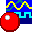 Дискретизация аналоговых сигналовЗагрузить файл Демо - АЦП-ЦАП.ewb . Двойным щелчком раскрыть приборы — функциональный генератор и осциллограф. Запустив моделирование, наблюдать осциллограммы входного и выходного сигналов, отметить наличие дискретизации выходного сигнала по времени и амплитуде.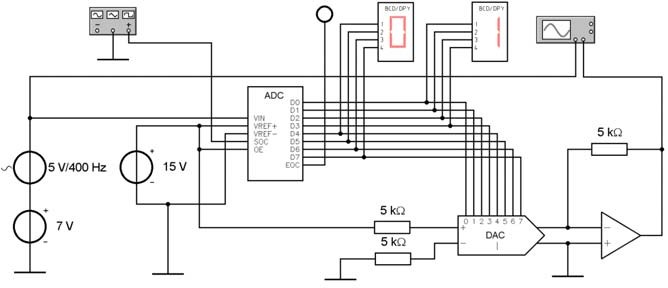 Не останавливая моделирование, освоить основные элементы настройки осциллографа. Изменять по очереди, наблюдая эффект и возвращаясь в исходное состояние, следующие параметры:Expand, Reduce — увеличение/уменьшение окна осцилло- графа (в расширенном окне обратить внимание на дополнитель- ные средства для измерения параметров сигнала);Time base [s/div, ms/div, µs/div, ns/div] — развертка по времени [с/дел., мс/дел., мкс/дел., нс/дел.];Trigger — способ синхронизации изображения сигнала: по положительному фронту (Edge ), по отрицательному фронту (Edge  ), уровню (Level), выбор внешней синхронизации (Ext) или канала (A, B) внутренней синхронизации;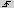 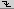 Channel A [V/div, mV/div, µV/div] — усиление по каналу A [B/дел., мВ/дел., мкВ/дел.];Channel B [V/div, mV/div, µV/div] — усиление по каналу B [B/дел., мВ/дел., мкВ/дел.];Y position — смещение диаграммы по вертикали в делениях.Зарисовать в отчете два семейства диаграмм:а) примерный вид выходного напряжения для трех значений частоты дискретизации: исходной, уменьшенной (в 4-5 раз) и увеличенной (в 4-5 раз);б) для верхнего значения частоты дискретизации: диаграммы при разрядности цифрового кода 4, 3, 2, 1 (уменьшение разрядно- сти достигается удалением связей между АЦП-ЦАП, начиная с младших разрядов):ГцВыходной сигнал (с максимальной частотой дискретизации)Исследование простейших логических схемИспользуя заготовку из файла LogicX3Y2.ewb, подготовить схему по указанию преподавателя (один из вариантов представ- лен ниже, другие приведены в приложении).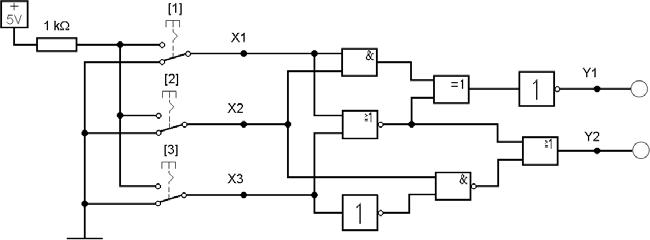 Рекомендуется сначала разместить все компоненты на рабо- чем поле, перетащив их с инструментальной линейки, затем сформировать соединения — навести мышью на вывод компо- нента до появления точки и тащить до вывода другого компонен- та или проводника. Для поворота компонента — выделить его, затем кнопка или пункт меню Circuit/Rotate. Изменение количе- ственных параметров — после двойного щелчка на изображении компонента.Управление переключателями, задающими логический уро- вень на входах X1, X2, X3, осуществляется клавишами, указан- ными в квадратных скобках. Выходные уровни Y1, Y2 отслежи- ваются индикаторами, которые зажигаются при наличии лог. "1".Запустив моделирование, проверить работу схемы.Привести в отчете:Транзисторные каскады в логических элементахОсновным каскадом при построении логических элементов является инвертор на биполярных или МДП-транзисторах. Кас- кад может быть выполнен по двухтактной схеме, с резистивной нагрузкой или открытым стоком (коллектором). В схеме Stage.ewb реализованы два варианта. Двухтактный каскад собран на комплементарных транзисторах VT1, VT2: в каждый момент времени открыт только один из них, выдавая на выход лог. "0" (при замыкании на общий провод) или лог. "1" (при замыкании на потенциал питания). В каскаде на транзисторе VT3 с резисто- ром в цепи стока лог. «0» формируется открытым транзистором, лог. "1" — «подтягивающим» резистором. Переключателем, управляемым компьютерной клавишей «Пробел», выходы каска- дов коммутируются на вход осциллографа.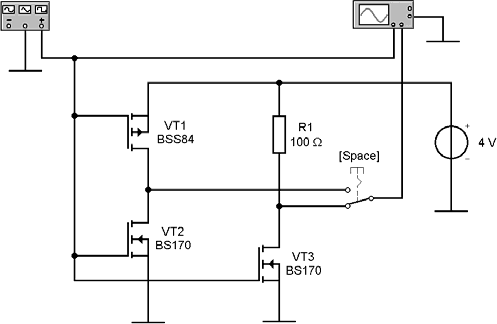 схему устройства с указанием логических функций входя- щих элементов;таблицу истинности:логические	функции	для	всех	выходных	сигналов:Убедиться, что оба каскада на низкой частоте (1 кГц) работают как иде- альные инверторы:Вход ВыходY1 = func (X1, X2, X3); Y2 = func (X1, X2, X3);домашнее задание: выполнить схему в базисах И-НЕ, ИЛИ-НЕ.Снять и привести в отчете передаточную характеристику Uвых(Uвх) каскада с резистивной нагрузкой, для чего перевести генератор в режим генерации треугольного сигнала — ,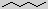 переключить осциллограф в режим B/A, в котором развертка по оси X осуществляет- ся входным сигналом, а по Y — выходным. Для правильного масштабирования реко- мендуется перезапустить процесс модели- рования. Отметить на осях реальные чис- ловые значения напряжений.Исследовать динамические свойства каскадов. Возвратить осциллограф в режим временных диаграмм (Y/T). Установить на генераторе прямоугольную форму сигнала —   , задать частоту 1…5 МГц (для каждой бригады — свое значение). Снять и привести в отчете примерный вид следующих диаграмм (ве- личина нагрузки задается вручную при остановке моделирования и вызове свойств резистора):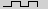 Входной сигналtДвухтактный каскадtКаскад с резистивной нагрузкой 100 ОмtКаскад с резистивной нагрузкой 1 кОмtКаскад с резистивной нагрузкой 5...10 кОмt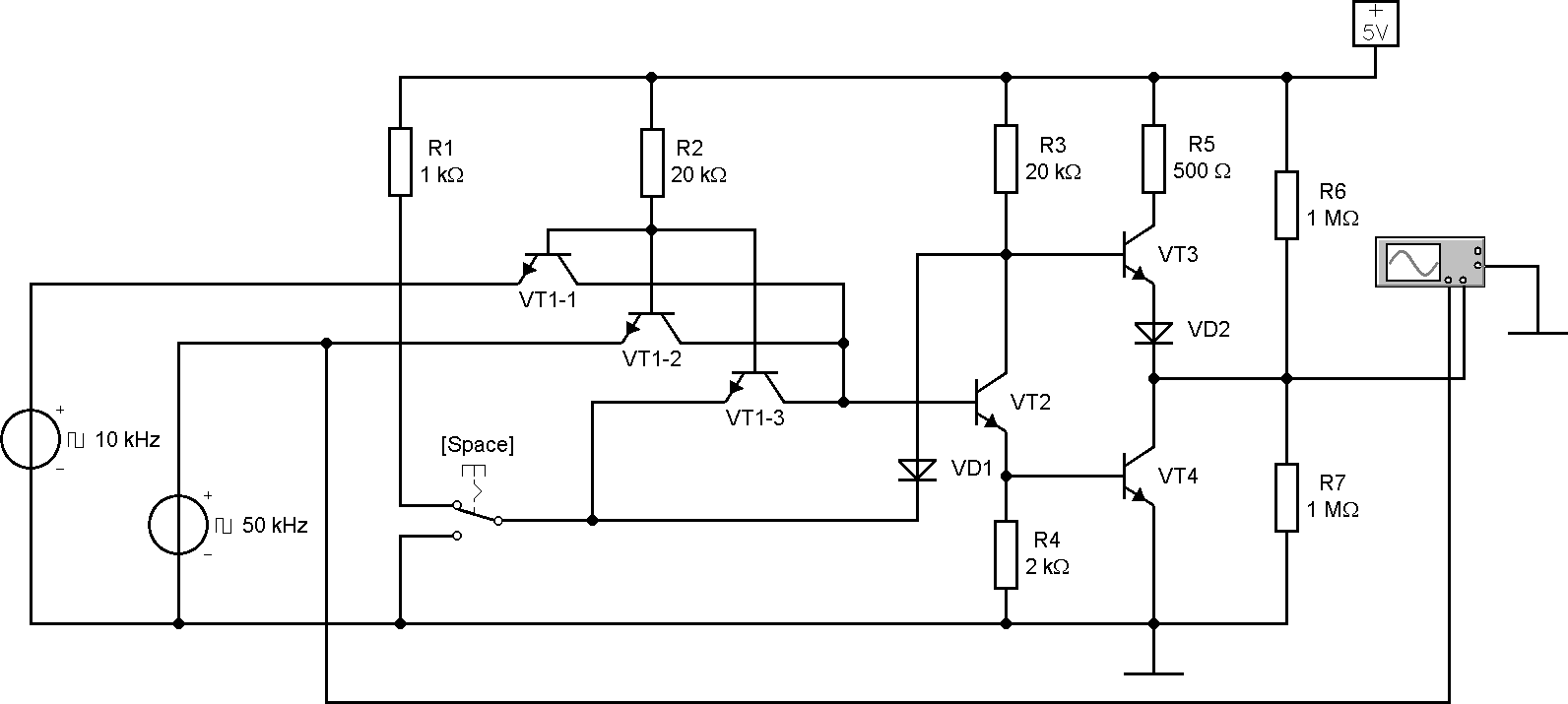 Схема представляет собой двухвходовый логический элемент с третьим состоянием выхода. Два генератора прямоугольных импульсов являются источниками входных воздействий X1, X2. При установке переключателя в нижнее положение (OE = "0") все транзисторы выходного каскада (VT2, VT3, VT4) оказываются в запертом (высокоимпедансном) состоянии, потенциал на выходе будет определяться внешними цепями, которые в данной схеме имитируются резисторами R6, R7. В интегральной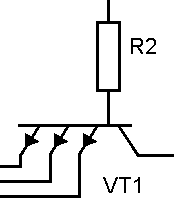 микросхеме обведенный пунктиром участок схе- мы обычно выполняется на многоэмиттерном транзисторе. В среде Electronics Workbench из-за отсутствия в библиотеке подобного компонента использованы раздельные транзисторы.Привести в отчете временные диаграммы, таблицу истинно-сти.X1X2tOEtСхемотехника элементов ТТЛ	YДля знакомства с элементами транзисторно-транзисторной	tлогики загрузить схему TTL gate.ewb.Синтез цифровых схем с использованием логического преоб- разователя (Logic Converter)Логический преобразователь позволяет анализировать суще- ствующее устройство и синтезировать новое по таблице истинно- сти. Устройство может иметь от 1 до 8 входов и один выход.Преобразование таблицы в булево выражение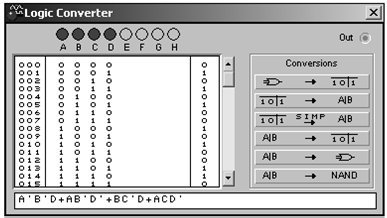 Преобразование в минимизированное булево выражениеСинтез схемы без ограничения типа логич. элементовСинтез схемы на логических элементах И-НЕСоздать новую схему в соответствии с одним из нижеприве- денных вариантов (согласовать с преподавателем). Выбрать пункт меню File / New, разместить на рабочем поле компонент Logic Converter, отметить в нем позиционные разряды A, B, C, D,Содержание отчетаСхемы устройств, диаграммы, таблицы, функции (перечис-лены в каждом пункте выполнения работы).Контрольные вопросыввести таблицу истинности (неполно заданные функции доопре- делить самостоятельно).Синтезировать неоптимизированные булево выражение и схему, подсчитать количество логических элементов в схеме, удалить схему.Синтезировать минимизированные булево выражение и схе- му, подсчитать количество логических элементов.Привести в отчете:таблицу истинности;исходное булево выражение, минимизированное булево выражение;число синтезированных элементов для двух случаев;домашнее задание: с помощью карты Карно осуществить минимизацию логической функции, привести оптимизиро- ванную схему с источниками сигналов и регистраторами.Какие соображения лежат в основе выбора частоты дис- кретизации и уровней квантования при преобразовании аналого- вого сигнала в цифровой.Дайте определения понятиям: логический сигнал, табли- ца истинности, логическая функция.Дайте характеристику основных законов алгебры логики.Дайте понятия минтермов, макстермов, дизъюнктивных и конъюнктивных нормальных форм представления функций.Как осуществляется минимизация логических функций с помощью карт Карно?В чем особенность синтеза частично определенных логи- ческих функций?Изобразите временные диаграммы, характеризующие ра- боту элементов НЕ, И, ИЛИ, Исключающее ИЛИ, И-НЕ и др. с различным числом входов.Перечислите статические и динамические характеристики логических элементов ТТЛ и КМДП логики.Сравните устройства ТТЛ, КМДП, ЭСЛ.Сравните логические элементы с резистивной нагрузкой, динамической нагрузкой и комплементарным каскадом.С какой целью и как реализуется 3-е состояние выходов логических элементов?Как подключаются неиспользуемые входы логических элементов?Синтезировать элементы И-НЕ, ИЛИ-НЕ на КМОП тран- зисторах.ПРИЛОЖЕНИЕ к лабораторной работе № 1Соответствие обозначений логических элементов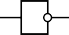 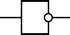 Варианты заданий для пункта 31	2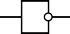 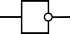 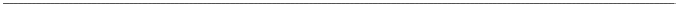 3	4Y1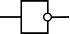  	Y2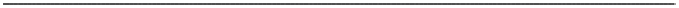 5	6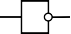 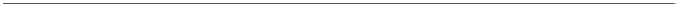 7	8X1	Y1	X1	Y1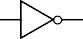 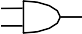 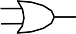 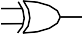 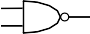 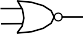 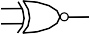 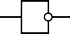 X2	X2Y2Y2X3	X3Примеры графических обозначений некоторых цифровых микросхемБиблиотека компонентов Electronics Workbench.Микросхемы серии 74xxСдвоенный мультиплексор4 х 1555КП2, 74153Четырехразрядный асинхронный счетчик 555ИE5, 7493Дешифратор 3 х 8 /демультиплексор 1 – 8555ИД7, 74138Приоритетный шифратор8 х 3555ИВ1, 74148Полный 4-разрядный сумматор555ИМ6, 74283Полный 4-разрядный сумматор со сквозным переносом К561ИМ11512345679Лабораторная работа № 2ИССЛЕДОВАНИЕ ТИПОВЫХ КОМБИНАЦИОННЫХ УСТРОЙСТВЦелью работы является ознакомление с принципами работы комбинационных устройств в среде моделирования Electronics Workbench. Все рабочие схемы, используемые в работе, находят- ся в каталоге D:\Electronics Workbench\Lab2.Внимание! При загрузке новых схем и выходе из программы на запрос о сохранении изменений (Save changes…) всегда выби- рать ответ «Нет».Порядок выполненияИнтегральные схемы серии 74xx . ДешифраторЗагрузить схему 74138.ewb.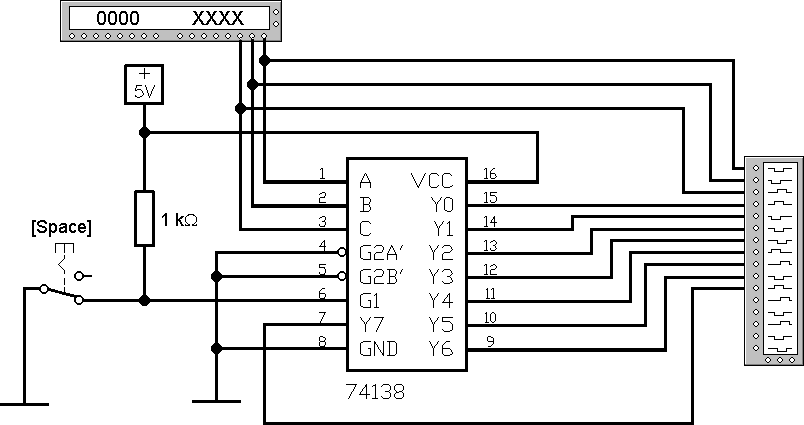 Микросхема 74138 (отечественные аналоги 555ИД7, 1564ИД7) является дешифратором–демультиплексором с 3 вхо- дами (A, B, C) и 8 выходами (Y0...Y7). Входы G1, G2A, G2B ис- пользуются как разрешающие. В качестве приборов задействова- ны генератор слов (Word Generator) и логический анализатор (Logic Analyzer). Генератор слов выдает периодическую последо-вательность кодов: 0, 0, 1, 2, 3, 4, 5, 6, 7, 0, 0, 1, … . По принципу работы дешифратор создает унитарный выходной код (с одной лог. "1" или "0"), номер разряда с активным уровнем соответству- ет подаваемому входному коду.Привести в отчете диаграммы работы при наличии и отсут- ствии разрешающего уровня для всей последовательности кодов генератора слов:G1 A B C Y0Y1 Y2 Y3 Y4 Y5 Y6 Y7При оформлении отчета для защиты привести схему устройства в соответствии с ГОСТ, таблицу истинности, логиче- ские функции для всех выходов.Интегральные схемы серии 74xx. МультиплексорЗагрузить схему 74153.ewb.Микросхема 74153 (отечественные аналоги 1533КП2, 1564КП2) содержит два мультиплексора 4 х 1. В эксперименте задействован только один. Входные сигналы — 1C0, 1C1, 1C2, 1C3; выходной сигнал — 1Y. Мультиплексор коммутирует одиниз входных сигналов на выход в зависимости от двухразрядного кода, подаваемого на выводы A, B. Вход 1G — разрешающий.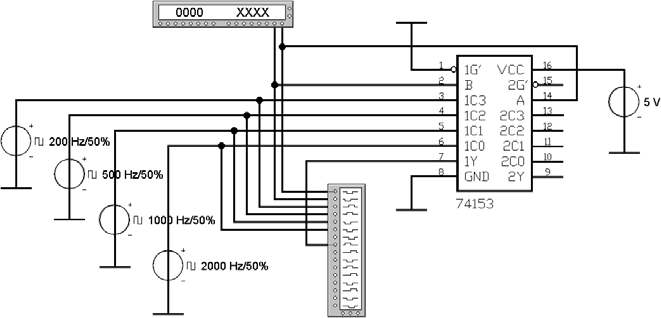 Привести в отчете диаграммы работы устройства.Смоделировать отказ микросхемы устройства: двойным щелчком открыть вкладку Fault, на которой задать, например, об- рыв (Open) одного из входных выводов.A B1C31C21C11C01Y1Y'При оформлении отчета для защиты привести схему устройства в соответствии с ГОСТ, таблицу истинности, логиче- скую функцию для выхода.Исследование демультиплексораВ качестве демультиплексора может использоваться дешиф- ратор при наличии разрешающего входа. Для выполнения данно- го пункта открыть схему Demux.ewb.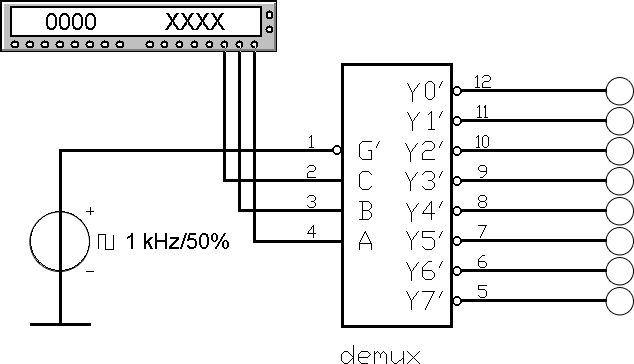 Проверить работу, дать в отчете краткое описание возника- ющего эффекта — обратить внимание и зафиксировать процессы, происходящие с частотой генератора импульсов и с частотой ра- боты генератора слов.В качестве домашнего задания привести в отчете: таблицу истинности и временные диаграммы для всех сигналов (G, C, B, A, Y0…Y7); схему демультиплексора на основе микросхемы 74138 (см. п. 1).Исследование шифратораНа вход шифратора подается унитарный код (с одним "0" или "1"), преобразуемый на выходе в двоичный. Обычно используют- ся приоритетные шифраторы, в которых при наличии активного уровня на одном из входных разрядов IJ состояние младших раз- рядов (I0...IJ-1) игнорируется.Открыть схему Priority Encoder.ewb. Микросхема шифрато- ра (аналоги 74148, К555ИВ1) имеет 8 инверсных входов (I0…I7), 3 инверсных выхода (A0, A1, A2), входной сигнал EI разрешает работу устройства, выходной сигнал EO указывает на отсутствие возбужденных входов в разрешенном режиме, выходной сигнал GS говорит о наличии хотя бы одного возбужденного входа.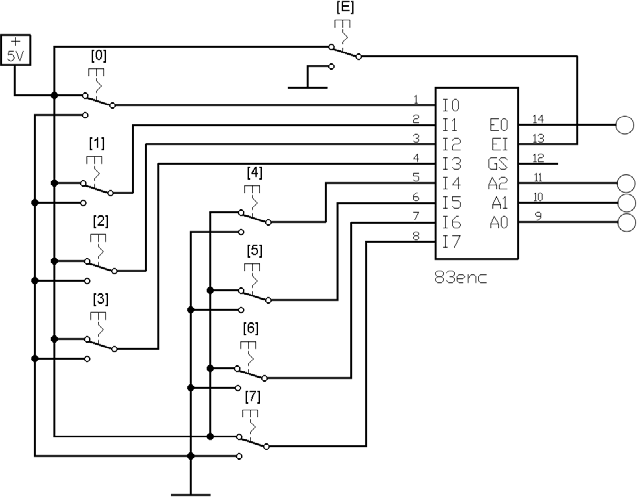 Проверить работу шифратора. Привести в отчете таблицу истинности для сигналов EI, I7...I0, A2...A0, EO.Некоторые рекомендации. Для уменьшения размера таблицы следует учесть, что, например, при запрещающем сигнале EI ос- тальные входные сигналы не влияют и их можно отметить сим- волом x в единственной строке. Для разрешающего сигнала EI в таблице может быть всего 9 строк — активный уровень на одном из входных разрядов определяет безразличное состояние осталь- ных младших разрядов, которые также можно пометить знаком x.Исследование сумматораСхема для сложения 8-разрядных двоичных чисел (файл Sum8.ewb) содержит один полусумматор и 7 полных суммато- ров. Слагаемые задаются старшим и младшим байтами генерато- ра слов. Процесс сложения и результат фиксируются логическим анализатором. Перенос из самого старшего бита визуализируется единичным индикатором.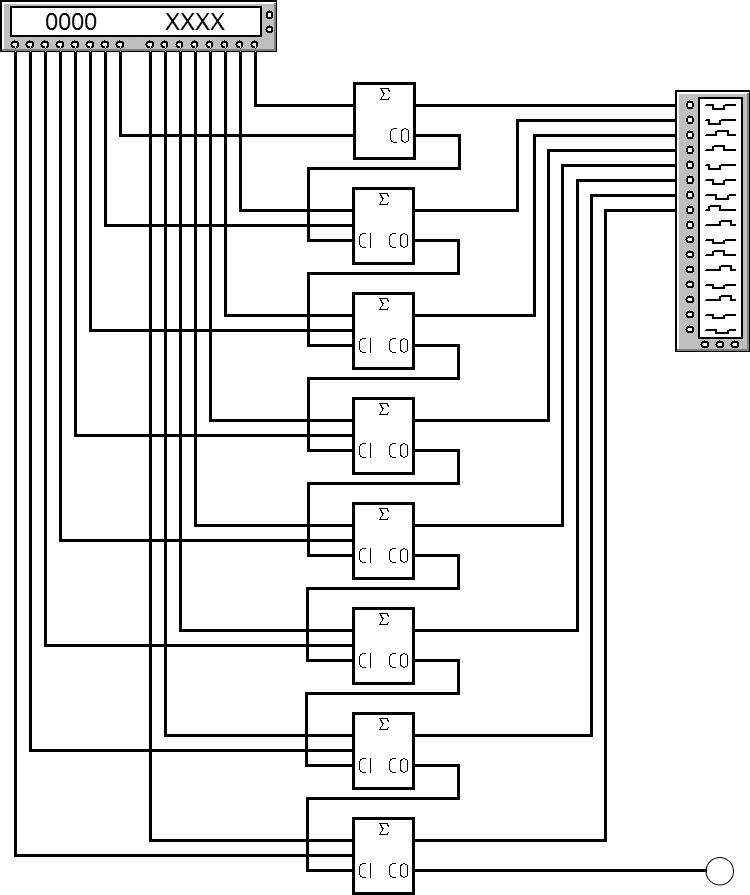 Выполнить беззнаковую операцию A + B и сложение одно- байтовых чисел со знаком C + D (вариант задания соответствует номеру рабочего места).Порядок действия.Перевести десятичные значения из таблицы в 16-ричную и двоичную формы с помощью инженерного (программист- ского) калькулятора, установив режим «1 байт».Ввести слагаемые в первую строку генератора слов: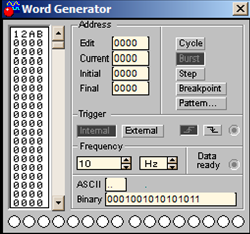 Поле для слагаемых (сейчас здесь заданы 16-ричные 12 и AB)Поле для слагаемых в двоичной системеЗапустить моделирование.В левом столбце логического анализатора прочитать ре- зультат сложения в двоичном формате: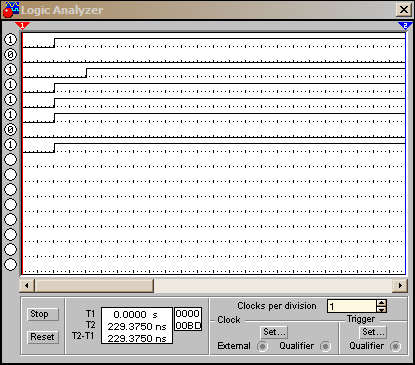 Перевести результат в 16-ричную и десятичную системы, занести в таблицу результатов (не заносить результат руч- ного сложения с помощью калькулятора!)При включенном индикаторе переноса указать в таблице наличие признака переноса при сложении.Предостережение: встроенный калькулятор Windows XP осуществляет перевод в десятичную систему без учета знака, по- этому в случае знакового сложения и получения "1" в старшем бите предварительно изменить знак результата (инвертировать и прибавить 1), перевести в десятичную систему и приписать отри- цательный знак.Привести в отчете результат работы в виде следующей таб- лицы, для одной из операций изобразить временные диаграммы.В качестве домашнего задания привести в отчете схему 8- разрядного сумматора с использованием 4-разрядных сумматоров типа К555ИМ6, К561ИМ1 (см. приложение к работе № 1).Содержание отчетаСхемы устройств, диаграммы, таблицы, функции (перечис-лены в каждом пункте выполнения работы).Контрольные вопросыКаковы области применения дешифраторов и мульти- плексоров?Каковы области применения демультиплексоров?Как осуществить каскадирование нескольких демульти- плексоров?Как осуществить каскадирование нескольких приоритет- ных шифраторов?Нарисуйте схемы мультиплексора, демультиплексора, шифратора, дешифратора, одноразрядного сумматора с исполь- зованием стандартных логических элементов.Как реализовать сложение-вычитание чисел с автомати- ческим переводом их в дополнительных код?Чем отличается полусумматор от полного сумматора?Сравните двоичные сумматоры с последовательным и параллельным переносом.Приведите логические выражения для всех устройств, ис- следованных в настоящей работе.Составить схему дешифратора 4 х 16 на основе дешиф- раторов 3 х 8.На основе двух мультиплексоров 4 х 1 синтезировать мультиплексор 8 х 1.Синтезировать демультиплексор на 12 выходов.Синтезировать приоритетный шифратор на 10 входов.Синтезировать N-разрядный цифровой компаратор на ба- зе логических элементов "исключающее ИЛИ".Синтезировать N-разрядный цифровой компаратор на ос- нове двоичных сумматоров.Синтезировать 5-входовый мажоритарный элемент.На базе дешифратора 3 х 8 синтезировать устройство, ре- ализующее функцию четности числа единиц (нулей).Синтезировать двоичный N-разрядный вычитатель.Лабораторная работа № 3ИССЛЕДОВАНИЕ ТИПОВЫХ ПОСЛЕДОВАТЕЛЬНОСТНЫХ УСТРОЙСТВЦелью работы является ознакомление с принципами работы последовательностных устройств в среде моделирования Elec- tronics Workbench. Рабочие схемы размещены в каталоге D:\Electronics Workbench\Lab3.Внимание! При загрузке новых схем и выходе из программы на запрос о сохранении изменений (Save changes…) всегда выби- рать ответ «Нет».Порядок выполненияИсследование JK-триггераОткрыть схему JK-trigger.ewb .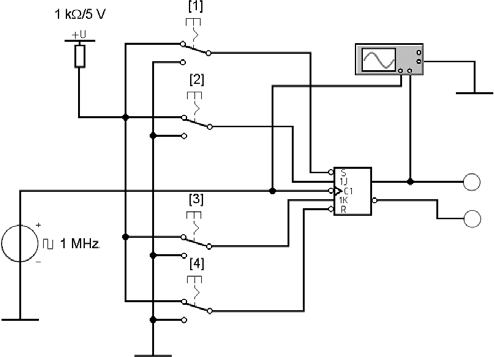 Проверить работу схемы. Привести в отчете таблицу пере- ходов (переключений). Дать названия всех состояний (режимов) работы триггера. Учесть, что установочные входы R, S являются более приоритетными по сравнению с установочными J, K. Вход C является синхронным и в соответствующих режимах указыва- ется как переход из одного состояния в другое.Задать реальную модель триггера (свойства вызываются двойным щелчком): CMOS – HC, HC-BUF, 4000, TTL – LS или другое (согласовать с преподавателем). Привести в отчете диа- граммы входного и выходного сигнала в счетном режиме на низ- кой частоте (1 МГц), на максимальной частоте работы триггера (определить с точностью до 5-10 МГц) и на частоте, превышаю- щей максимальную.Исследование параллельного регистраОткрыть схему ParRegister.ewb.3-го состояния один из выходов нагружен на резистивный дели- тель, диаграмма сигнала на этом выходе регистрируется как ло- гическим анализатором, так и осциллографом (логический анали- затор не идентифицирует 3-е состояние).Проверить работу схемы. Привести в отчете диаграммы полного цикла записи-чтения двух кодов, при этом уровни сигна- лов, соответствующие считываемым данным, изобразить с уче- том 3-го состояния. Отметить на диаграмме области записи, чте- ния, хранения, дать словесные названия сигналам.Входные данныеУправляющие сигналы"1"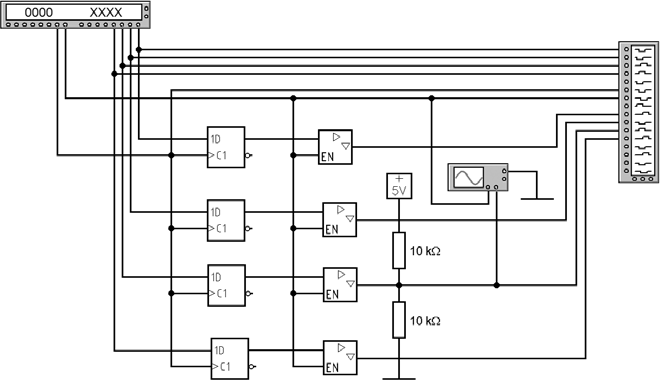 "Z""0""1""Z""0""1""Z""0""1""Z""0"Выходные разряды с 3-м состояниемЧетырехразрядный регистр содержит 4 D-триггера и 4 бу- ферных элемента, имеющих 3-е состояние. Данные и управляю- щие сигналы формируются генератором слов. Для иллюстрацииИнтервалы записи/чтения/хранения (указать!)В качестве домашнего задания привести в отчете схему функционально аналогичного 8-разрядного регистра с использо- ванием только одной интегральной микросхемы. Дать таблицу переходов регистра.Синтез счетчика с последовательным переносом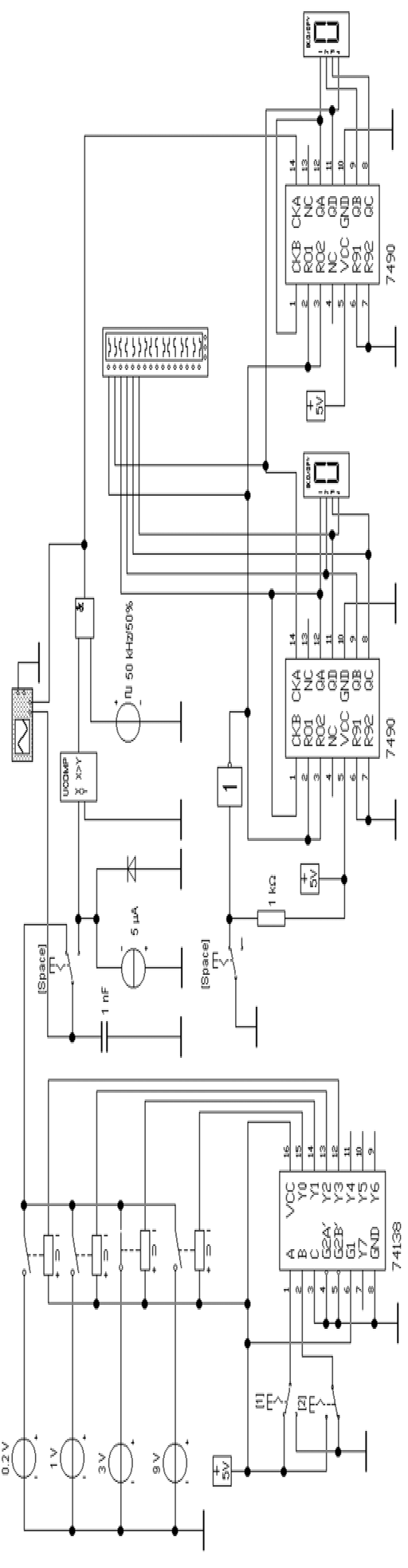 Синтезировать двоичный счетчик с асинхронным сбросом в соответствии с одним из нижеприведенных заданий (согласовать с преподавателем). Исходными элементами являются D- или JK- триггеры, 7-сегментные индикаторы со встроенным дешифрато- ром (в качестве устройства регистрации), генератор тактовых им- пульсов, кнопка сброса, необходимые логические элементы.Варианты заданий:суммирующий на D-триггерах с модулем счета 9;вычитающий на JK-триггерах с модулем счета 14;суммирующий на JK-триггерах с модулем счета 11;вычитающий на D-триггерах с модулем счета 10;суммирующий на D-триггерах с модулем счета 12;вычитающий на JK-триггерах с модулем счета 15;суммирующий на JK-триггерах с модулем счета 13;вычитающий на D-триггерах с модулем счета 13.суммирующий на D-триггерах с модулем счета 11;вычитающий на JK-триггерах с модулем счета 12;Продемонстрировать работу, привести в отчете схему уст- ройства, диаграммы работы. На диаграммах показать тактовый сигнал, разряды счетчика, сигнал сброса по достижении предель- ного значения (модуля счета). Сигнал сброса при необходимости нарисовать теоретически, так как при моделировании он может не визуализироваться из-за очень малой длительности.Моделирование цифрового 4-канального измерителя напря- женияВ следующем задании предлагается изучить устройство сме- шанного типа, использующее как цифровые, так и аналоговые компоненты. Устройство измеряет уровни напряжения в диапа- зоне 0…9,9 В по 4-м каналам, выбираемым вручную посредством двух переключателей. Запуск измерения также производится оператором при нажатии и отпускании кнопки. Результат изме- рения выводится на два цифровых 7-сегментных индикатора.Для загрузки схемы открыть файл U-meter.ewb.Микросхема 74138 представляет собой дешифратор 3 x 8 (выдает один из 8 активных сигналов на выходах Y0…Y7 по трехбитному коду на входах A, B, C). Микросхема 7490 выполня- ет функции двоично-десятичного счетчика: по спаду тактового импульса на входе CKA формирует двоичный код от 0000 до 1001 на выходах QD, QC, QB, QA; при подаче логической 1 на входы RO1 и RO2 происходит сброс — выдача нулевого кода. Цифровой 7-сегментный индикатор BCD/DPY со встроенным дешифратором отображает 16-ричное число 0…9, A, B, C, D, E, F при подаче на входы двоичных кодов 0000…1111. Компаратор UCOMP выдает на своем выходе лог. 1, если напряжение на вхо- де X больше напряжения на входе Y, и лог. 0 — в противном случае.Принцип работы измерителя заключается в следующем. Вы- бор одного из 4-х входных каналов осуществляется вручную по- средством двух кнопок с фиксацией, код с которых через дешиф- ратор замыкает один из входных управляемых напряжением ключей. От входного напряжения заряжается конденсатор, кото- рый затем при нажатии кнопки запуска разряжается через источ- ник тока. На время разряда, зависящее от уровня входного напряжения, открывается логический элемент И, пропуская так- товые импульсы с генератора на двухкаскадный счетчик.Проверить работу по всем входным каналам, записать пока- зания индикаторов. Привести в отчете диаграммы заряда- разряда конденсатора и тактовых импульсов для двух-трех раз- личных входных напряжений. С помощью логического анализа- тора просмотреть и зафиксировать в отчете диаграммы одного полного цикла работы счетчика (рекомендуется при этом устано- вить максимальный уровень входного напряжения). Указать, от параметров каких компонентов зависит точность измерения. Проиллюстрировать это на одном из них, изменив параметры в обе стороны (на 5…20%). Дать рекомендации по уменьшению времени одного измерения.Модифицировать схему с одной из следующих или других целей (конкретное задание согласовать с преподавателем): а) ис- ключить все лишние элементы для реализации одноканального измерителя; б) добавить третий десятичный разряд; в) ввести ав-томатическое переключение каналов через заданное время; г) ввести режим автоматического запуска измерений; д) расширить диапазон входного напряжения до 99 В; е) реализовать измерение напряжения отрицательной полярности; ж) ввести светодиодный индикатор, который сигнализирует о выходе измеряемого напря- жения за заданные границы и др.Содержание отчетаСхемы всех исследованных устройств с использованием ре- альных импортных и отечественных микросхем.Диаграммы, таблицы и др. (перечислены в каждом пункте выполнения работы).Контрольные вопросыДайте определения комбинационных и последовательно- стных устройств?Дайте классификацию триггеров.Изобразите таблицы переходов известных вам типов триггеров.Объясните различия управляющих сигналов по уровню и фронту на примере триггеров и регистров.Какие параметры используются для оценки быстродей- ствия триггеров и чем они определяются?Какие типы триггеров могут быть использованы для по- строения схем: а) регистров памяти, б) регистров сдвига?Как на базе триггеров реализовать мультивибратор?Почему для построения регистров сдвига могут исполь- зоваться только триггеры, синхронизируемые фронтом?Расскажите об областях применения параллельных и по- следовательных регистров. Изобразите схему преобразователя параллельного кода в последовательный и наоборот.Что такое кольцевой регистр?Как объединяются по выходам схемы, имеющие 3-е со- стояние? Как осуществляется их параллельная работа?Как сделать реверсивный счетчик?Как сделать счетчик с изменяемым с помощью управля- ющего сигнала коэффициентом пересчета?Что такое программируемый счетчик?Каковы принципы построения счетчиков с параллельным переносом?Каким образом можно обеспечить деление частоты сле- дования импульсов в заданное число раз?Дайте классификацию и сравнительную характеристику способов аналого-цифрового преобразования. Какой из них ис- пользован в измерителе напряжения?Какие факторы влияют на точность измерения напряже- ния, чем ограничивается предельная точность?БИБЛИОГРАФИЧЕСКИЙ СПИСОКМикушин А.В., Сажнев А.М., Сединин В.И. Цифровые устройства и микропроцессоры. — СПб.: БВХ-Петербург, 2010.— 832 с.Новожилов О.П. Основы цифровой техники / Учебное по- собие. — М.: ИП РадиоСофт, 2004. — 528 с.Карлащук В.И. Электронная лаборатория на IBM PC. Про- грамма Electronics Workbench и ее применение. — М.: СОЛОН–Р, 2003. — 736 с.Электротехника и электроника в экспериментах и упраж- нениях: Практикум на Electronics Workbench: В 2 т. /Под ред. Д.И.Панфилова. — Т. 2: Электроника. — М.: ДОДЭКА, 2000. — 288 с.Извозчикова В.В., Корнев Е.А. Цифровая схемотехника: Методические указания к лабораторному практикуму. — Орен- бург: ГОУ ОГУ, 2005. — 32 с. (http://window.edu.ru/resource/202/19202/files/metod555.pdf)Основные командыПункты менюЗначокКлавишаОткрытие файла схемыFile / Open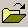 Ctrl + OЗапуск моделированияAnalysis / Activate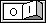 Ctrl + GОстановка моделированияAnalysis / Stop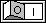 Ctrl + TВременная остановкаAnalysis / Pause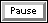 F9ВходABCDВариантВариантВариантВариантВариантВариантВариантВариантВариантВариантВходABCD1234567891000001001001001000100111101–000100101–100010011000010–1110100101111010101010011011010011001–00–000101110110100–0110000–110–0000100100001001101010110001000–1011110–0100101100010–1010111101–1101011011110100000–10111111010011–00EII7	I6	I5	I4	I3	I2	I1	I0A2	A1	A0EO1x	x	x	x	x	x	x	x0…0…0…	x	x	xВариантБеззнаковое сложениеБеззнаковое сложениеСложение со знакомСложение со знакомВариантABCD1121165-121105262198-6212373184-7399484233-8463595180-95676106199-10654737108-3786860220-60339200100-5610010111222-1112210-наяформа16-ричнаяформаДвоичная форма(только 8 бит)ABСуммаПереносCDСуммаПереносRSJKCQQРежим00x011011……